Twitter GuidanceNow we are getting into the swing of home learning, I would love to see some of the amazing things you are getting up to at home.  Please use @LostockGralamPr to tag us in your tweets. I will then be able to see and respond to the wonderful things to you are completing via Twitter. This can be anything from family fun in the garden to a brilliant piece of writing. Step 1Click the add tweet button on your screen.  Write what you would like to say making sure that you do not use any names. Type @LostockGralamPr to tag us in the post. 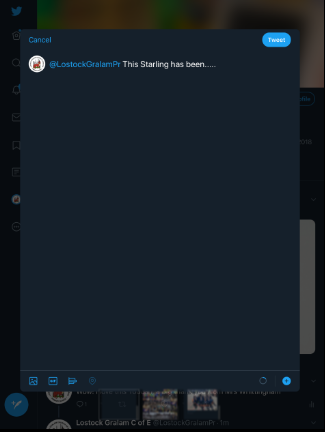 Step 2Select the images from your camera roll. 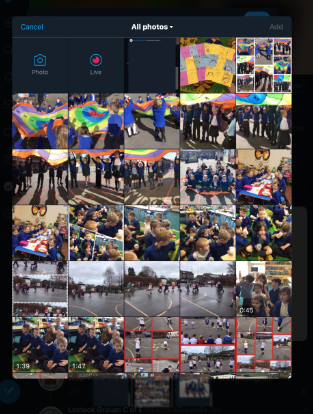 Step 3Tweet! 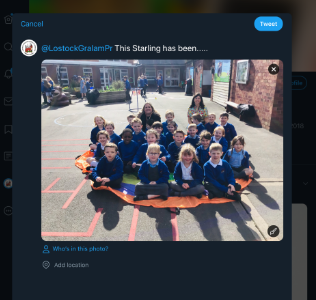 I can’t wait to see what you have been up to! Miss Gillam  